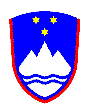 REPUBLIKA SLOVENIJAUPRAVNA ENOTA LAŠKOŠtevilka:  382-1/2022Laško, 3. 8. 2022Na podlagi 319. Člena Zakona o  splošnem upravnem postopku (Uradni list RS, št. 24/06 – uradno prečiščeno besedilo, 105/06 – ZUS-1, 126/07, 65/08, 8/10, 82/13, 175/20 – ZIUOPDVE in 3/22 – ZDeb) objavljam seznam uradnih oseb, ki so pooblaščene za odločanje o upravnih stvareh ali za vodenje postopkov pred izdajo odločbe.SEZNAM POOBLAŠČENIH URADNIH OSEB ZA VODENJE IN ODLOČANJE V UPRAVNEM POSTOPKU Uradna osebaNazivNazivPodročje pooblastilPodročje pooblastilmag. Andreja StoparNačelnica – podsekretarNačelnica – podsekretarVodi in odloča v vseh upravnih postopkih s področja dela Upravne enote Laško Vodi in odloča v vseh upravnih postopkih s področja dela Upravne enote Laško ODDELEK ZA UPRAVNE NOTRANJE IN SPLOŠNE ZADEVEODDELEK ZA UPRAVNE NOTRANJE IN SPLOŠNE ZADEVEODDELEK ZA UPRAVNE NOTRANJE IN SPLOŠNE ZADEVEODDELEK ZA UPRAVNE NOTRANJE IN SPLOŠNE ZADEVEODDELEK ZA UPRAVNE NOTRANJE IN SPLOŠNE ZADEVECvetka PodlesnikVodja oddelka Vodja oddelka Vodenje in odločanje v vseh zahtevnih in najzahtevnejših upravnih postopkih, odločanje v drugih upravnih nalogah, ki so v pristojnosti upravne enote. Vodenje in odločanje v prekrškovnih postopkihVodenje in odločanje v vseh zahtevnih in najzahtevnejših upravnih postopkih, odločanje v drugih upravnih nalogah, ki so v pristojnosti upravne enote. Vodenje in odločanje v prekrškovnih postopkihUrška Kmetič MuriSvetovalka IISvetovalka IIVodenje zahtevnih in najzahtevnejših upravnih postopkov pred izdajo odločbe, izdajanje odločb na predpisanih obrazcih in za odločanje v drugih upravnih nalogah, ki so v pristojnosti upravne enoteVodenje zahtevnih in najzahtevnejših upravnih postopkov pred izdajo odločbe, izdajanje odločb na predpisanih obrazcih in za odločanje v drugih upravnih nalogah, ki so v pristojnosti upravne enoteJanja RebovSvetovalka IISvetovalka IIVodenje zahtevnih in najzahtevnejših upravnih postopkov pred izdajo odločbe, izdajanje odločb na predpisanih obrazcih in za odločanje v drugih upravnih nalogah, ki so v pristojnosti upravne enoteVodenje zahtevnih in najzahtevnejših upravnih postopkov pred izdajo odločbe, izdajanje odločb na predpisanih obrazcih in za odločanje v drugih upravnih nalogah, ki so v pristojnosti upravne enoteTjaša SajtlSvetovalka IIISvetovalka IIIVodenje zahtevnih in najzahtevnejših upravnih postopkov pred izdajo odločbe, izdajanje odločb na predpisanih obrazcih in za odločanje v drugih upravnih nalogah, ki so v pristojnosti upravne enoteVodenje zahtevnih in najzahtevnejših upravnih postopkov pred izdajo odločbe, izdajanje odločb na predpisanih obrazcih in za odločanje v drugih upravnih nalogah, ki so v pristojnosti upravne enoteKarmen GajšekSvetovalka IIISvetovalka IIIVodenje zahtevnih in najzahtevnejših upravnih postopkov pred izdajo odločbe, izdajanje odločb na predpisanih obrazcih in za odločanje v drugih upravnih nalogah, ki so v pristojnosti upravne enoteVodenje zahtevnih in najzahtevnejših upravnih postopkov pred izdajo odločbe, izdajanje odločb na predpisanih obrazcih in za odločanje v drugih upravnih nalogah, ki so v pristojnosti upravne enoteNina KreutzSvetovalka IIISvetovalka IIIMojca JazbinšekVišja referentka IVišja referentka IVodenje enostavnih (skrajšanih) in zahtevnih upravnih postopkov pred izdajo odločbe, izdajanje odločb na predpisanih obrazcih in za odločanje v drugih upravnih nalogah, ki so v pristojnosti upravne enote Vodenje enostavnih (skrajšanih) in zahtevnih upravnih postopkov pred izdajo odločbe, izdajanje odločb na predpisanih obrazcih in za odločanje v drugih upravnih nalogah, ki so v pristojnosti upravne enote Snežana KozmusVišja referentka IVišja referentka IVodenje enostavnih (skrajšanih) in zahtevnih upravnih postopkov pred izdajo odločbe, izdajanje odločb na predpisanih obrazcih in za odločanje v drugih upravnih nalogah, ki so v pristojnosti upravne enote Vodenje enostavnih (skrajšanih) in zahtevnih upravnih postopkov pred izdajo odločbe, izdajanje odločb na predpisanih obrazcih in za odločanje v drugih upravnih nalogah, ki so v pristojnosti upravne enote Mojca JančičReferentka I – matičarkaReferentka I – matičarkaVodenje enostavnih (skrajšanih) upravnih postopkov pred izdajo odločb in odločanje v drugih upravnih nalogah, ki so v pristojnosti upravne enoteVodenje enostavnih (skrajšanih) upravnih postopkov pred izdajo odločb in odločanje v drugih upravnih nalogah, ki so v pristojnosti upravne enoteMojca KorošecReferentka IReferentka IVodenje enostavnih (skrajšanih) upravnih postopkov pred izdajo odločb in odločanje v drugih upravnih nalogah, ki so v pristojnosti upravne enoteVodenje enostavnih (skrajšanih) upravnih postopkov pred izdajo odločb in odločanje v drugih upravnih nalogah, ki so v pristojnosti upravne enoteDarja KuclarReferentka I – matičarkaReferentka I – matičarkaVodenje enostavnih (skrajšanih) upravnih postopkov pred izdajo odločb in odločanje v drugih upravnih nalogah, ki so v pristojnosti upravne enoteVodenje enostavnih (skrajšanih) upravnih postopkov pred izdajo odločb in odločanje v drugih upravnih nalogah, ki so v pristojnosti upravne enoteCvetka PišotekReferentka IReferentka IVodenje enostavnih (skrajšanih) upravnih postopkov pred izdajo odločb in odločanje v drugih upravnih nalogah, ki so v pristojnosti upravne enoteVodenje enostavnih (skrajšanih) upravnih postopkov pred izdajo odločb in odločanje v drugih upravnih nalogah, ki so v pristojnosti upravne enoteZdenka RobidaReferentka IReferentka IVodenje enostavnih (skrajšanih) upravnih postopkov pred izdajo odločb in odločanje v drugih upravnih nalogah, ki so v pristojnosti upravne enoteVodenje enostavnih (skrajšanih) upravnih postopkov pred izdajo odločb in odločanje v drugih upravnih nalogah, ki so v pristojnosti upravne enoteODDELEK ZA PROSTOR, KMETIJSTVO IN DRUGE UPRAVNE NALOGEODDELEK ZA PROSTOR, KMETIJSTVO IN DRUGE UPRAVNE NALOGEODDELEK ZA PROSTOR, KMETIJSTVO IN DRUGE UPRAVNE NALOGEODDELEK ZA PROSTOR, KMETIJSTVO IN DRUGE UPRAVNE NALOGEODDELEK ZA PROSTOR, KMETIJSTVO IN DRUGE UPRAVNE NALOGEAntonija PinterVodja oddelkaVodja oddelkaVodenje in odločanje v vseh zahtevnih in najzahtevnejših upravnih postopkih, odločanje v drugih upravnih nalogah, ki so v pristojnosti upravne enoteVodenje in odločanje v vseh zahtevnih in najzahtevnejših upravnih postopkih, odločanje v drugih upravnih nalogah, ki so v pristojnosti upravne enoteBogomila Košec-KajtnaVišja svetovalka IVišja svetovalka IVodenje zahtevnih in najzahtevnejših upravnih postopkov pred izdajo odločbe, izdajanje odločb na predpisanih obrazcih in za odločanje v drugih upravnih nalogah, ki so v pristojnosti upravne enoteVodenje zahtevnih in najzahtevnejših upravnih postopkov pred izdajo odločbe, izdajanje odločb na predpisanih obrazcih in za odločanje v drugih upravnih nalogah, ki so v pristojnosti upravne enoteHelena KnezVišja svetovalka IVišja svetovalka IVodenje zahtevnih in najzahtevnejših upravnih postopkov pred izdajo odločbe, izdajanje odločb na predpisanih obrazcih in za odločanje v drugih upravnih nalogah, ki so v pristojnosti upravne enoteVodenje zahtevnih in najzahtevnejših upravnih postopkov pred izdajo odločbe, izdajanje odločb na predpisanih obrazcih in za odločanje v drugih upravnih nalogah, ki so v pristojnosti upravne enoteMojca SabolčkiVišja svetovalka IIVišja svetovalka IIVodenje zahtevnih in najzahtevnejših upravnih postopkov pred izdajo odločbe, izdajanje odločb na predpisanih obrazcih in za odločanje v drugih upravnih nalogah, ki so v pristojnosti upravne enoteVodenje zahtevnih in najzahtevnejših upravnih postopkov pred izdajo odločbe, izdajanje odločb na predpisanih obrazcih in za odločanje v drugih upravnih nalogah, ki so v pristojnosti upravne enoteNataša RezarVodenje zahtevnih in najzahtevnejših upravnih postopkov pred izdajo odločbe, izdajanje odločb na predpisanih obrazcih in za odločanje v drugih upravnih nalogah, ki so v pristojnosti upravne enoteVodenje zahtevnih in najzahtevnejših upravnih postopkov pred izdajo odločbe, izdajanje odločb na predpisanih obrazcih in za odločanje v drugih upravnih nalogah, ki so v pristojnosti upravne enoteTatjana KrižnikSvetovalka ISvetovalka IVodenje zahtevnih in najzahtevnejših upravnih postopkov pred izdajo odločbe, izdajanje odločb na predpisanih obrazcih in za odločanje v drugih upravnih nalogah, ki so v pristojnosti upravne enoteVodenje zahtevnih in najzahtevnejših upravnih postopkov pred izdajo odločbe, izdajanje odločb na predpisanih obrazcih in za odločanje v drugih upravnih nalogah, ki so v pristojnosti upravne enoteUrška KnezSvetovalka ISvetovalka IVodenje zahtevnih in najzahtevnejših upravnih postopkov pred izdajo odločbe, izdajanje odločb na predpisanih obrazcih in za odločanje v drugih upravnih nalogah, ki so v pristojnosti upravne enoteVodenje zahtevnih in najzahtevnejših upravnih postopkov pred izdajo odločbe, izdajanje odločb na predpisanih obrazcih in za odločanje v drugih upravnih nalogah, ki so v pristojnosti upravne enoteAnica LeskošekSvetovalka ISvetovalka IVodenje zahtevnih in najzahtevnejših upravnih postopkov pred izdajo odločbe, izdajanje odločb na predpisanih obrazcih in za odločanje v drugih upravnih nalogah, ki so v pristojnosti upravne enoteVodenje zahtevnih in najzahtevnejših upravnih postopkov pred izdajo odločbe, izdajanje odločb na predpisanih obrazcih in za odločanje v drugih upravnih nalogah, ki so v pristojnosti upravne enoteNada MačekSvetovalka ISvetovalka IVodenje zahtevnih in najzahtevnejših upravnih postopkov pred izdajo odločbe, izdajanje odločb na predpisanih obrazcih in za odločanje v drugih upravnih nalogah, ki so v pristojnosti upravne enoteVodenje zahtevnih in najzahtevnejših upravnih postopkov pred izdajo odločbe, izdajanje odločb na predpisanih obrazcih in za odločanje v drugih upravnih nalogah, ki so v pristojnosti upravne enotePripravila:Pripravila:Pripravila:Mag. Andreja StoparMag. Andreja StoparTjaša SajtlTjaša SajtlTjaša SajtlNačelnicaNačelnica